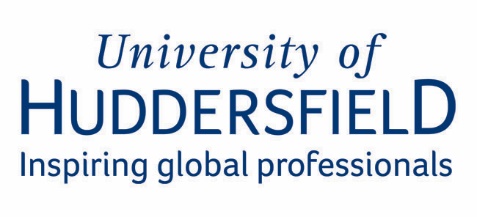 Part Time Pool Applicant Authorisation FormTo be completed by an authorised signatory.Only current members of staff who are employed on a part time basis can be added to the Pool. We are unable to add members of staff who are employed on a full time basis.I authorise that __________________________________(a current member of part time staff) can be added onto the University’s Part Time Hourly Paid Pool.			Signed		_________________________________________________Printed		_________________________________________________Title			_________________________________________________School/Service	_________________________________________________Dated			____________________________Please return your completed form to hrpool@hud.ac.uk